Productbeoordeling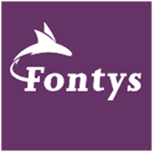 Handreiking ProductbeoordelingUitgangspuntenIn het dagelijks werk maakt de student producten, zoals zorgplannen en verslagen in patiëntendossiers. Ook geven ze soms presentaties aan medestudenten of de afdeling, of schrijven ze (delen van) een PICO of een CAT. Beoordeling hiervan geeft inzicht in de ontwikkeling van de student.VoorbereidingDe student en werkbegeleider/praktijkopleider spreken af welke product de student maakt en of hiervoor eventuele specifieke beoordelingscriteria gebruikt worden NabesprekingDe werkbegeleider/ praktijkopleider geeft de student feedback op het product.Formulier productbeoordelingSoort product dat de student gemaakt heeftKorte beschrijving van de situatieReflectie door de student Feedback Sterke puntenAfspraken/follow up/ wat moet de student laten zien om verder te komen (feed forward) ​Student:Praktijkleerperiode: Feedbackgever:Relatie tot student:Datum:Op welke CanMEDS rollen wordt de nadruk gelegd:□ Zorgverlener □ Communicator □ Samenwerkingspartner □ Reflectieve EBP professional□ Gezondheidsbevorderaar □ Organisator □ Professional en kwaliteitsbevorderaarLeeruitkomst(en) waarop feedback wordt gevraagd: